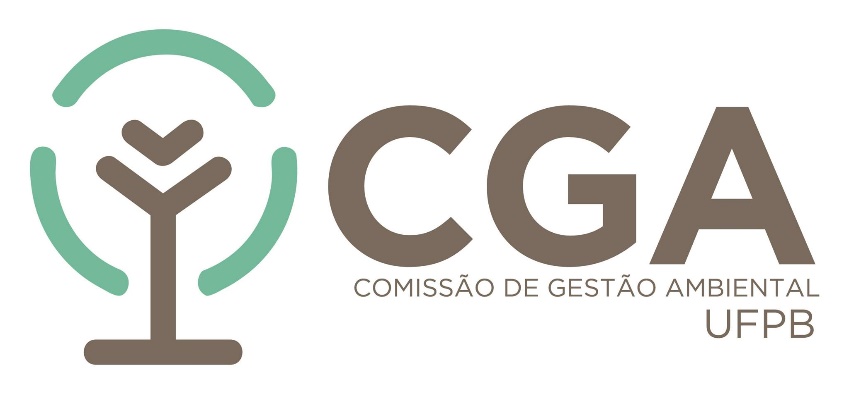 CALENDÁRIO DAS ENTREVISTASA Comissão de Gestão Ambiental convoca os alunos aptos para as entrevistas de seleção do edital nº 001/2018, de acordo com o cronograma a seguir:USO E OCUPAÇÃO:Alunos:RESÍDUOS QUÍMICOS:Alunos:RESTAURAÇÃO FLORESTAL:Alunos:COMPOSTAGEM:Alunos:RESÍDUOS DE SERVIÇO E SAÚDE:Aluno:Renato Caldas Lins NetoRESÍDUOS ESPECIAIS:Aluno:Anderson da Silva FragosoCOLETA SELETIVA:Alunos:INFORMÁTICA:Alunos:OBSERVAÇÃO IMPORTANTE: Os alunos descritos acima serão entrevistados, de acordo com o programa pretendido, por ordem de chegada.Deborah Lopes Correia LimaGlauce Lene Rufino ChavesJosé Inácio Medeiros MarinhoEntrevistador (a)Data da entrevistaHorárioLocalProfª Nadjaclea19/049:00  às 12:00 hsSala da CGA / Reitoria Kaiq Miranda de AndradeLorena Skarlat da Silva CamiloZildomar Aranha de Carvalho FilhoTalita Araújo DiasElda Karoline Videres FerrazMaria Luisa Palitot Remígio AlvesJonhanderson Cavalcante de QueirozEntrevistador (a)Data da entrevistaHorárioLocalProfº Adriano19/047:30  às 11:30 hsCoordenação de Química Industrial / Centro de Tecnologia Clara Leal DantasGabriela Freitas CorreiaFidélis Gonçalves PalmeiraGuilherme M. Von MontfortJefferson Alisson Gomes de Melo BezerraEntrevistador (a)Data da entrevistaHorárioLocalProfº Tarcísio19/0414:30  às 17:00 hsLaboratório de Ecologia de Sistemas Costeiros / DSE / CCENCarlos Adilson Alves RochaLaísa Thayse Gomes de MedeirosIsrael Vilar Viana DantasElayne Cristina Barbosa FélixYago de Andrade AlvesJoão Paulo Rodrigues de LimaJosé Gustavo da Silva AraújoGracielle Maria Figueiredo AlvesVictor Carlos de Lima ArrudaDallysson Vinicius Barros SiqueiraMaria Juliana Lima FlorêncioOrlando Matheus de Lima AlmeidaJasom Israel Rocha SantosRebecca Rebouças RibeiroEntrevistador (a)Data da entrevistaHorárioLocalProfº Joácio19/0414:30  hsSala CGA / Reitoria